周进展报告提交审核操作——选题学生、指导教师一、选题学生提交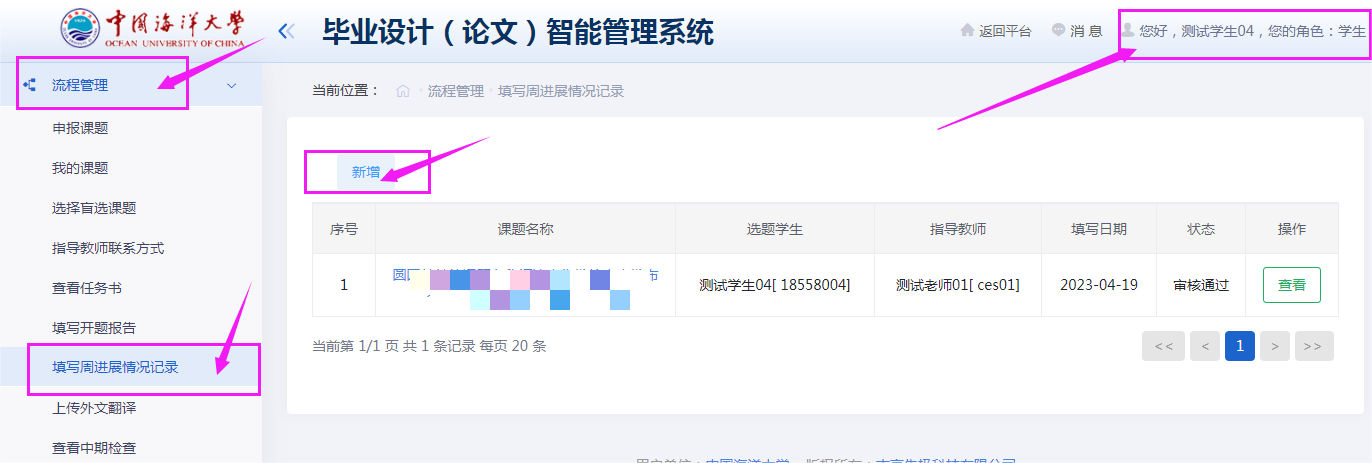 指导教师审核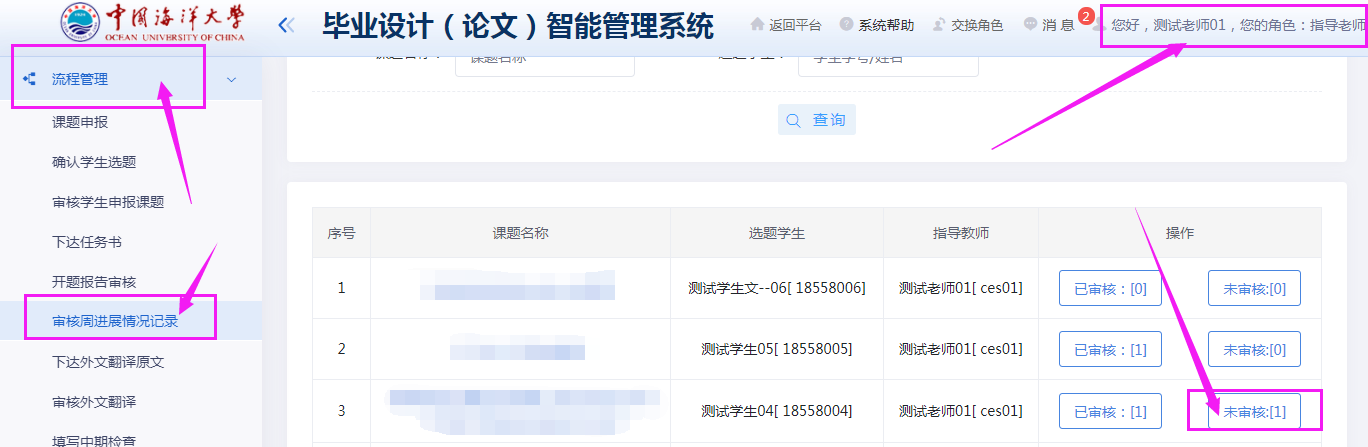 